Żary, 10 listopada 2017 r.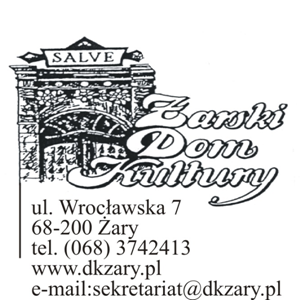 INFORMACJA O WYBORZE NAJKORZYSTNIEJSZEJ OFERTY	Żarski Dom Kultury w Żarach informuje, że w wyniku przeprowadzonego postępowania o udzielenie zamówienia publicznego o wartości szacunkowej nie przekraczającej 30 000 Euro, przedmiotem którego jest zakup i dostawa fabrycznie nowego samochodu typu Van z podwójną kabiną, dokonano wyboru oferty złożonej przez Dom Samochodowy Germaz Sp. z o.o., ul. Stefana Batorego 118A, 65-735 Zielona Góra na kwotę ryczałtową brutto – 121.820,oo zł.Uzasadnienie wyboru:Oferta spełnia wymagania zamawiającego, a zaoferowana przez Wykonawcę cena ryczałtowa brutto nie przekracza kwoty, jaką zamawiający zamierzał przeznaczyć na sfinansowanie zamówienia.								Dyrektor Żarskiego Domu Kultury									Roman Krzywotulski